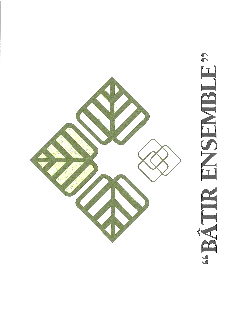 MUNICIPALITÉ SAINT-PAUL-DE-MONTMINYAVIS DE CONVOCATIONUne deuxième séance spéciale du conseil municipal sera tenue le lundi 19 septembre 2022, à 20h30, au Complexe municipal du 309 de la 4ème Avenue, à Saint-Paul-de-Montminy.ORDRE DU JOUROuverture de la séanceLecture et adoption de l’Ordre du jourPériode de questions sur le fonctionnementDossier des eaux uséesPériode de questionsLevée de la séance________________________________Claudette AubéDirectrice générale adjointe et greffière-trésorièreDonné ce vendredi 16 septembre 2022.